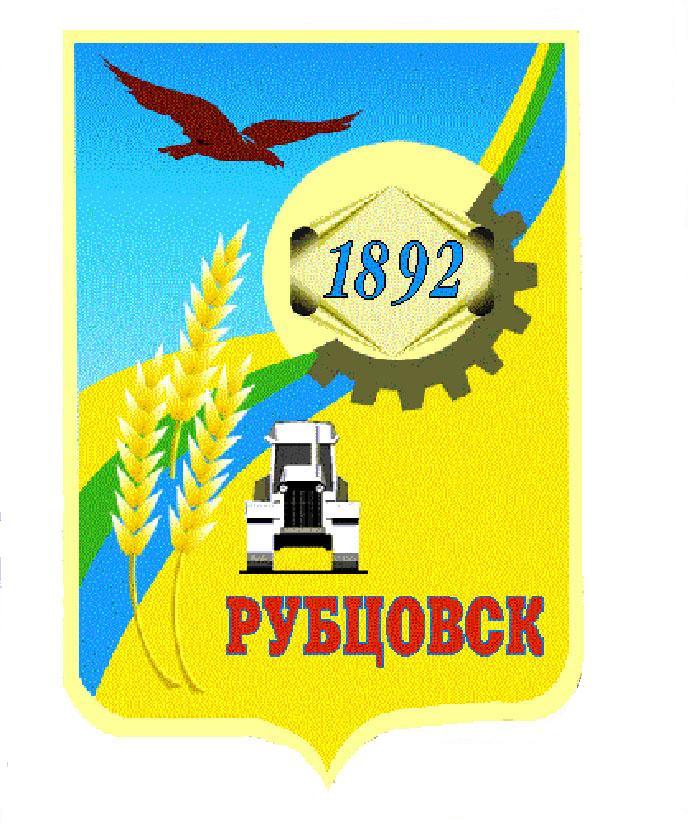 Администрация города Рубцовска Алтайского краяПОСТАНОВЛЕНИЕ06.02.2019 № 241О внесении изменений в постановление Администрации города Рубцовска Алтайского края от 23.10.2018 № 2743 «Об утверждении муниципальной программы «Совершенствование системы учета и управления объектами недвижимости муниципального образования город Рубцовск Алтайского края» на 2019-2023 годы» В соответствии с решением Рубцовского городского Совета депутатов Алтайского края от 20.12.2018 № 224 «О бюджете муниципального образования город Рубцовск Алтайского края на 2019 год»,  руководствуясь Порядком разработки, реализации и оценки эффективности муниципальных программ муниципального образования город Рубцовск Алтайского края, утвержденным постановлением Администрации города Рубцовска Алтайского края от 14.10.2016 № 4337, постановляю:1. Внести изменение в постановление Администрации города Рубцовска Алтайского края от 23.10.2018 № 2743 «Об утверждении муниципальной программы «Совершенствование системы учета и управления объектами недвижимости муниципального образования город Рубцовск Алтайского края» на 2019-2023 годы, изложив приложение к постановлению в новой редакции (приложение). 2. Настоящее постановление разместить на официальном сайте Администрации города Рубцовска Алтайского края в информационно-телекоммуникационной сети «Интернет».3. Контроль за исполнением данного постановления возложить на первого заместителя Главы Администрации города Рубцовска - председателя комитета по финансам, налоговой и кредитной политике Пьянкова В.И.Глава города Рубцовска 	Д.З.ФельдманПриложение к постановлению Администрации города  Рубцовска Алтайского края от  06.02.2019 № 241«Приложение к постановлению Администрации города  Рубцовска Алтайского края от 23.10.2018 № 2743Муниципальная программа«Совершенствование системы учета и управления объектами недвижимости  муниципального образования город Рубцовск Алтайского края» на 2019-2023 годыПАСПОРТ муниципальной программы «Совершенствование системы учета и управления объектами недвижимости  муниципального образования город Рубцовск Алтайского края» на 2019-2023 годы (далее – Программа)Общая характеристика сферы реализации Программы1.1. Основные проблемы и анализ причин их возникновения в сфере реализации Программы.В 2018 году заканчивает свое действие муниципальная программа «Совершенствование системы учета и управления объектами недвижимости муниципального образования город Рубцовск Алтайского края» на 2015-2018 годы, результатом которой в части проведения межевания земельных участков под многоквартирными домами явилась постановка на учет  многоквартирных многоэтажных домов в целях реализации программы проведения  капитального ремонта многоквартирных домов в соответствии с Федеральным законом от 21.07.2007 № 185-ФЗ «О Фонде содействия реформированию жилищно-коммунального хозяйства». Объектами настоящей Программы также являются объекты недвижимости  и земельные участки - имущество, предназначенное для осуществления полномочий органов местного самоуправления, определенные Федеральным законом от 06.10.2003 № 131-ФЗ «Об общих принципах организации местного самоуправления в Российской Федерации». В настоящей Программе под объектами недвижимости понимаются здания, строения, сооружения, помещения в них, земельные участки, имущественные права на которые подлежат государственной регистрации. В результате реализации Программы за 2015-2018 годы  количество отчетов по оценке права аренды земельных участков под строительство, из запланированных 75 выполнено 85. Межевых планов земельных участков, подлежащих межеванию и постановке на кадастровый учет,  выполнено 65 от запланированных 62. Окончено межевание и постановка на кадастровый учет земельных участков под многоэтажными многоквартирными домами. Количество подготовленных различными судебными инстанциями судебных дел из запланированных 300 выполнено 267. Предъявлено претензий по договорам аренды земельных участков 5097 из запланированных 6000.  В ходе реализации Программы на 2019-2023 годы необходимо продолжить работу по оценке права аренды земельных участков под строительство, с этой целью за данный период необходимо подготовить 258 отчетов. С целью регистрации права собственности города в части земельных участков, на которых расположены входящие в состав казны города здания под производственными базами жилищно-коммунального комплекса, запланировано оформление 161 межевого плана, что позволит узаконить права на земельные участки под данными объектами.Планируется  увеличить количество подготовленных в различные судебные инстанции претензий по договорам аренды земельных участков до 14170, в результате чего возрастет количество рассматриваемых судебных дел до 780. За период реализации Программы планируется направить на обучение, переподготовку по программам обеспечения учета объектов недвижимости и земельных участков, на посещение конференций и семинаров – 5 человек.1.2. Обоснование решения проблемы и прогноз развития сферы реализации Программы.В соответствии со ст. 24.12 Федерального закона от 29.07.1998 № 135-ФЗ «Об оценочной деятельности в Российской Федерации» государственная кадастровая оценка земель проводится по решению исполнительного органа власти субъекта Российской Федерации или в случаях, установленных законодательством субъекта Российской Федерации, по решению органа местного самоуправления не чаще,  чем один раз в течение трех лет (в городах федерального значения не чаще чем один раз в течение двух лет) с даты, по состоянию на которую была проведена государственная кадастровая оценка.Последняя государственная кадастровая оценка земель населенных пунктов Алтайского края проводилась в 2015 году. В связи с этим в ходе реализации Программы на 2019-2023 годы возможно возникнет необходимость в выполнении работ по государственной кадастровой оценке указанных земель. Кроме того, по результатам кадастровой оценки необходимо подготовить экономическое обоснование расчета арендной платы за земельные участки.Ведение единой системы учета земельных участков и объектов недвижимости требует также наличия у объекта недвижимости кадастрового номера, присваиваемого после проведения технической инвентаризации и содержащего кадастровый номер земельного участка, на котором он расположен. Совершенствование системы учета земельных участков и объектов недвижимости требует постоянного обновления технических и программных средств, что необходимо для расширения возможностей актуализации и обеспечения безопасности обрабатываемой информации, обучения специалистов.Будет зарегистрировано право муниципальной собственности на земельные участки, на которых расположены входящие в состав казны города объекты  жилищно-коммунального комплекса.Продолжится ведение единой системы учета земельных участков и объектов недвижимости муниципального образования город Рубцовск Алтайского края.Произойдет обновление технических и программных средств, что необходимо для расширения возможностей актуализации и обеспечения совершенствования системы учета земельных участков и объектов недвижимости.Приоритетные направления реализации Программы, цель и задачи, описание основных ожидаемых конечных результатов Программы, сроков и этапов ее реализации2.1. Приоритетные направления реализации Программы.В соответствии с Федеральным законом от 06.10.2003 № 131-ФЗ «Об общих принципах организации местного самоуправления в Российской Федерации», Земельным кодексом Российской Федерации, Бюджетным кодексом Российской Федерации экономическую основу местного самоуправления составляют находящиеся в муниципальной собственности имущество и земельные участки, средства бюджета, имущественные права муниципального образования и права распоряжения земельными участками в границах городской черты.Одним из важнейших условий эффективного управления собственностью города является наличие правоустанавливающих и правоподтверждающих документов на земельные участки и расположенные на них объекты недвижимости, ведение единого, полного учета указанных объектов. Это условие приобретает особую значимость в процессе оптимизации системы учета собственности города с учетом разграничения полномочий между органами государственной власти Российской Федерацией, субъектов Российской Федерации и органами местного самоуправления, передачи имущества, предназначенного для реализации соответствующих полномочий, из одного уровня собственности в другой, а также проведения разграничения государственной собственности на землю.2.2. Цель и задачи Программы.Программой предусмотрено достижение цели: оптимизация системы учета и управления объектами недвижимости и земельными участками.Достижение поставленной цели возможно при условии выполнения следующих задач:разграничение государственной собственности на землю на территории  муниципального образования город Рубцовск Алтайского края - подготовка документации, необходимой для учета земельных участков;формирование собственности муниципального образования  город  Рубцовск Алтайского края;осуществление полномочий органов самоуправления муниципального образования город Рубцовск Алтайского края по вовлечению земельных участков в   гражданско-правовой оборот; совершенствование системы учета земельных участков, управления ими и сделок с ними.Достижение поставленной цели будет способствовать точности описания объектов недвижимости, их однозначной идентификации и привязке к местности, т.е. земельным участкам, созданию условий для комплексного предоставления сведений о них, возможности анализа состояния объектов недвижимости и земельных участков, что, в свою очередь, окажет существенное влияние на повышение эффективности принимаемых решений.2.3. Конечные результаты реализации Программы.Оценка эффективности Программы определяется индикаторами, характеризующими конечный общественно значимый результат, уровень удовлетворенности потребителей муниципальными услугами, их объемом и качеством. Перечень индикаторов полностью представлен в таблице 1.Таблица № 1Сведения об индикаторах  Программы и их значенияхК 2023 году при полном финансировании мероприятий Программы будут достигнуты следующие результаты:проведена оценка права аренды земельных участков, предоставляемых с торгов под строительство индивидуальных домов и комплексной застройки - 258; подготовлены межевые планы земельных участков, подлежащих межеванию и  постановке на кадастровый учет земельных участков  под объектами казны и объектами, находящимися в муниципальной собственности - 161;  предъявлены 14170 претензии по договорам аренды земельных участков;  рассмотренных различными судебными инстанциями 780 судебных дел;  прошедших подготовку и переподготовку по программам обеспечения учета объектов недвижимости и земельных участков – 5 человек.2.4. Сроки и этапы реализации Программы.Реализация Программы рассчитана на четыре года с 2019 года по 2023 год без разбивки на временные этапы.3. Обобщенная характеристика мероприятий ПрограммыВ рамках предыдущей программы проведены следующие основные мероприятия: кадастровая оценка земель муниципального образования город Рубцовск Алтайского края (затраты составили 114,4 тыс.руб.) межевание и кадастровые работы земельных участков под объектами казны и объектами муниципальной собственности (затраты –31,7 тыс. руб.).В настоящей Программе предусмотрены  мероприятия, направленные на совершенствование системы учета и управления объектами недвижимости муниципального образования город Рубцовск Алтайского края, обеспечение эффективного управления ею.Основными мероприятиями Программы являются: осуществление оценки рыночной величины арендной платы для проведения торгов по продаже права аренды земельных участков под строительство, которая определяется в соответствии с заключением независимого оценщика;проведение межевания и кадастровых работ для постановки на кадастровый учет земельных участков под объектами, находящимися в муниципальной собственности;подготовка судебных исков в различные судебные инстанции и предъявление претензий по договорам аренды земельных участков;другие мероприятия.Полный перечень мероприятий Программы приведен в таблице 2.Таблица № 2 Перечень мероприятий ПрограммыЭкономический расчет по мероприятиям Программы рассчитан с учетом пятипроцентного инфляционного процесса. Общий объем финансовых ресурсов, необходимых для реализации ПрограммыАнализ результатов муниципальной целевой программы «Совершенствование системы учета и управления объектами недвижимости муниципального образования город Рубцовск Алтайского края» на 2015-2018 годы» показал, что при своевременном и полном финансировании мероприятий Программы сохраняется и увеличивается полнота поступлений в бюджет города, повышается эффективность использования муниципального имущества и земельных участков, совершенствуется единая система учета муниципальной недвижимости. Для реализации мероприятий Программы, рассчитанной на 2019-2023 годы, необходимы следующие затраты из бюджета города (таблица 3).Таблица № 3 Объем финансовых ресурсов,  необходимых для  реализации ПрограммыОбщий объем финансирования Программы за счет средств бюджета города  составит 9 193 тыс.руб., в том числе по годам: . – 820,0 тыс. руб.. – 1942,0 тыс. руб.. – 2039,0 тыс. руб.. – 2142,0 тыс. руб.. – 2250,0 тыс. руб.Объемы финансирования подлежат ежегодному уточнению на очередной финансовый год в связи с ежегодным формированием бюджета города.5. Анализ рисков реализации Программы и описание мер управления рисками реализации ПрограммыРеализация Программы зависит от ряда рисков, которые могут оказать влияние на значение показателей ее результативности и в целом на достижение результатов Программы.При реализации Программы будут осуществляться меры, направленные на управление рисками.Управление рисками представляет собой систематическую работу по разработке и практической реализации мер по предотвращению и минимизации рисков, оценке эффективности их применения, а также контролю за применением нормативно-правовых актов Российской Федерации, Алтайского края и Администрации города Рубцовска Алтайского края, а также  непрерывное обновление, анализ и пересмотр имеющейся информации.К рискам реализации Программы следует отнести правовые, экономические, финансовые и управленческие риски.К правовым рискам можно отнести риски, связанные с изменениями Федерального законодательства и законодательства субъекта Российской Федерации, риски, связанные с судебными спорами в сфере реализации Программы.Регулирование данной группы рисков осуществляется посредством активной нормотворческой деятельности на городском уровне -   посредством обеспечения защиты имущественных и иных законных прав муниципального образования город Рубцовск Алтайского края  в судебном порядке.Экономические риски связаны с возможностями снижения темпов роста экономики, уровня инвестиционной активности, с финансовым кризисом. Указанные риски могут отразиться на покупательской способности субъектов экономической деятельности, являющихся потенциальными покупателями   имущества и земельных участков, что может привести к необеспечению поступлений в бюджет города  средств от использования и продажи муниципального имущества (земельных участков). Также указанные риски могут оказать влияние на результаты финансово-хозяйственной деятельности муниципальных организаций.Риск финансового обеспечения связан с недофинансированием основных мероприятий Программы в связи с потенциально возможным дефицитом бюджета города. Организация мониторинга и аналитического сопровождения реализации Программы обеспечит управление данными рисками. Проведение экономического анализа по использованию ресурсов Программы, определение экономии средств и перенесение их на наиболее затратные мероприятия минимизирует риски, а также сократит потери выделенных  средств в течение финансового года. Своевременное принятие управленческих решений о более эффективном использовании средств и ресурсов Программы  позволит реализовать мероприятия в полном объеме.Управленческие риски связаны с изменением политической обстановки, стратегических и тактических задач в работе по управлению муниципальным имуществом, перераспределением полномочий, принятием управленческих решений, влияющих на реализацию Программы.Управление рисками реализации Программы будет осуществляться на основе действующего законодательства Российской Федерации и Алтайского края в сфере деятельности Администрации города Рубцовска Алтайского края.6. Механизм реализации ПрограммыКомитет Администрации города Рубцовска по управлению имуществом формирует заявку на размещение заказов на выполнение работ в соответствии с Федеральным законом от 05.04.2013 № 44-ФЗ «О контрактной системе в сфере закупок товаров, работ, услуг, для обеспечения государственных и муниципальных нужд» и направляет ее в Администрацию города Рубцовска Алтайского края для размещения муниципального заказа.Финансирование Программы производится за счет средств бюджета города в порядке, установленном для его исполнения.Комитет по финансам, налоговой и кредитной политике Администрации города Рубцовска Алтайского края осуществляет финансирование мероприятий программы в рамках исполнения  бюджета города.Согласно п.п. 5.6, 5.9 Порядка разработки, реализации и оценки эффективности муниципальных программ муниципального образования город Рубцовск Алтайского края, утвержденного постановлением Администрации города Рубцовска от 14.10.2016 №4337, комитетом Администрации города Рубцовска по управлению имуществом представляются отчеты о выполнении мероприятий Программы в отдел экономического развития и ценообразования Администрации города Рубцовска ежеквартально  до 15 числа месяца, следующего за отчетным кварталом и ежегодно, не позднее 10 февраля года, следующего за отчетным. Персональную ответственность по реализации мероприятий Программы возложить на исполнителя по формированию, редактированию, мониторингу Программы на начальника отдела земельных отношений комитета Администрации города Рубцовска по управлению имуществом.7. Методика оценки эффективности ПрограммыОценка эффективности Программы  определяется ежегодно по итогам реализации всех предусмотренных мероприятий и индикаторов в соответствии с методикой - приложение 2 к Порядку.Так, в ходе реализации мероприятий Программы предполагается выполнить перечень работ по формированию земельных участков, определенных федеральными нормативными актами. Полнота поступлений арендной платы с учетом уменьшения площадей арендуемых земельных участков в бюджет  города должна быть сохранена, а также дополнительно увеличен уровень поступлений  вследствие претензионной и исковой работы.Начальник отдела по организации управления и работе с обращениями Администрации города Рубцовска	А.В.Инютина».Начальник отдела по организации управления и работе с обращениями Администрации города Рубцовска	А.В. Инютина Ответственный исполнитель ПрограммыКомитет Администрации города Рубцовска по управлению имуществомСоисполнители Программы Программой не предусмотреноУчастники ПрограммыПрограммой не предусмотреноПодпрограммы ПрограммыПрограммой не предусмотреноПрограммно-целевые инструменты ПрограммыЗемельный кодекс Российской Федерации; Бюджетный кодекс Российской Федерации; Федеральный закон от 06.10.2003          № 131-ФЗ «Об общих принципах организации местного самоуправления в Российской Федерации»Цель ПрограммыОптимизация системы учета и управления объектами недвижимости и земельными участкамиЗадачи ПрограммыРазграничение государственной собственности на землю на территории  муниципального образования город Рубцовск Алтайского края – подготовка документации, необходимой для учета земельных участков; формирование собственности муниципального образования город  Рубцовск Алтайского края; осуществление полномочий органов местного  самоуправления муниципального образования город Рубцовск Алтайского края по вовлечению земельных участков в гражданско- правовой оборот; совершенствование системы учета земельных участков, управление ими и сделок с ними Целевые индикаторы и показатели ПрограммыКоличество отчетов по оценке права аренды земельных участков, предоставляемых с торгов под строительство;количество межевых планов земельных участков, подлежащих межеванию и постановке на кадастровый учет;количество рассмотренных различными судебными инстанциями судебных дел;количество предъявленных претензий по договорам аренды земельных участков;количество специалистов, прошедших подготовку и переподготовку по программе обеспечения учета объектов недвижимости и земельных участков, посещений конференций и семинаровСроки и этапы реализации Программы2019-2023 годы.Этапы не предусмотреныОбъемы финансирования ПрограммыОбщий объем финансирования Программы за счет средств бюджета города – 9 193 тыс.руб, в том числе по годам: 2019 – 820,0 тыс. руб. 2020 – 1942,0 тыс. руб. 2021 – 2039,0 тыс. руб. 2022 – 2142,0 тыс. руб. 2023 – 2250,0 тыс. руб.Объемы финансирования подлежат ежегодному уточнению на очередной финансовый годОжидаемые результаты реализации Программы По окончании Программы:будет осуществлена оценка права аренды 258 земельных участков, предоставляемых с торгов под строительство индивидуальных,  и комплексной застройки;будут проведены  межевание и кадастровые работы по 161 земельному участку  для постановки на кадастровый учет земельных участков  под объектами казны и объектами, находящимися в муниципальной собственности;планируется сохранить и обеспечить полноту поступлений в бюджет города арендной платы за землю в количестве 14170 претензий  вследствие претензионной и исковой работы;планируется обучение 5 человек по программному обеспечению учета объектов недвижимости и земельных участков вновь принятых специалистов, а также переподготовка специалистов работающих в программных системах№ Наименование индикатора(показателя)Ед.   
изм.Значение по годамЗначение по годамЗначение по годамЗначение по годамЗначение по годамЗначение по годамЗначение по годамВсего№ Наименование индикатора(показателя)Ед.   
изм.Год, предшествующий году разработкеПрограммы(факт).Год разработки Программы(оценка).Годы реализации ПрограммыГоды реализации ПрограммыГоды реализации ПрограммыГоды реализации ПрограммыГоды реализации ПрограммыВсего№ Наименование индикатора(показателя)Ед.   
изм.Год, предшествующий году разработкеПрограммы(факт).Год разработки Программы(оценка).2019 год2020 год2021 год2022 год2023 годВсего12345678910111Количество отчетов по оценке права аренды земельных участков, предоставляемых с торгов под строительство индивидуальных домов и комплексной застройкишт.323340455258632582Количество межевых планов земельных участков, подлежащих межеванию и постановке на кадастровый учет шт.92025283135421613Количество рассмотренных различными судебными инстанциями судебных дел шт.581001201501601701807804Количество предъявленных претензий по договорам аренды земельных участковшт.745200020502070300030504000141705Количество специалистов, прошедших подготовку и переподготовку по программе обеспечения учета объектов недвижимости и земельных участков, посещение конференций и семинаров.чел.42111115№ п/пЦель, задача, мероприятиеОжидаемый результатИсполнители программыСумма расходов, тыс. рублейСумма расходов, тыс. рублейСумма расходов, тыс. рублейСумма расходов, тыс. рублейСумма расходов, тыс. рублейСумма расходов, тыс. рублейИсточники финансирования№ п/п2019год2020год2021год2022год2023годВсего12345678910111.Цель: оптимизация системы учета и управления оъектами недвижимости и земельными участками82019422039214222509193Бюджет города2.1.Задача: Разграничение государственной собственности на землю на территории муниципального образования город Рубцовск Алтайского края – подготовка документации, необходимой для учета земельных участковОтчеты по оценке права аренды земельных участков, предоставляемых с торгов под строительство1004204414634861910Бюджет города3.1.1.Мероприятие:Оценка права аренды земельных участков, предоставляемых с торгов под строительствоКомитет Администрации города Рубцовска  по  управлению имуществом1004204414634861910Бюджет города4.2.Задача:Формирование собственности муниципального образования город Рубцовск Алтайского краяПодготовка межевых планов земельных участков, подлежащих межеванию и постановке на кадастровый учет под объектами казны и объектами, находящимися в муниципальной собственности1005255515796082363Бюджет города5.2.1.Мероприятие:Проведение  межевания и кадастровых работ для постановки на кадастровый учет земельных участков  под объектами казны и объектами, находящимися в муниципальной собственностиКомитет Администрации города Рубцовска по управлению имуществом1005255515796082363Бюджет города6.3.Задача:Осуществление полномочий органов местногосамоуправления муниципального образования город Рубцовск Алтайского края по вовлечению земельных участков в гражданско-правовой оборотПогашение задолженности по оплате за аренду земельных участков158166174183192873Бюджет города7.3.1.Мероприятие:Подготовка судебных исков в различные судебные инстанции и предъявление претензий по договорам аренды земельных участковКомитет Администрации города Рубцовска  по  управлению имуществом158166174183192873Бюджет города8.4.Задача:Совершенствование системы учета земельных участков, управления ими и сделок с нимиПриобретение средств технического, материального и программного обеспечения.Оплата услуг по внедрению средств технического и программного обеспечения.Абонентская плата за обслуживание автоматизированной системы управления недвижимостью.Оплата услуг по подготовке и переподготовке по программам обеспечения учета объектов недвижимости и земельные участки 5 человек, посещение конференций и семинаров4628318739179644047Бюджет города9.4.1.Мероприятие:Обеспечение рабочих станций (орг. техника, оборудование)Комитет Администрации города Рубцовска  по  управлению имуществом3015816617418371110.4.2.Мероприятие:Заключение договоров на обслуживание рабочих станцийКомитет Администрации города Рубцовска  по  управлению имуществом4012613213914658311.4.3.Мероприятие:Заключение договоров на обслуживание программ  учета объектов и земельных участков недвижимости (SAUMI), 1С БухгалтерияКомитет Администрации города Рубцовска  по  управлению имуществом255210221232244116212.4.4.Мероприятие:Подготовка и переподготовка по программам обеспечения учета объектов недвижимости, земельных участков, посещение конференций и семинаровКомитет Администрации города Рубцовска  по  управлению имуществом207478828634013.4.5.Мероприятие:Техническое и материальное обеспечение рабочих мест сотрудниковКомитет Администрации города Рубцовска  по  управлению имуществом1172632762903051251Источники и направления расходовСумма расходов, тыс. рублейСумма расходов, тыс. рублейСумма расходов, тыс. рублейСумма расходов, тыс. рублейИсточники и направления расходов2019 год2020 год2021 год2022 год2023 годВсегоВсего финансовых затрат, в том числе: 82019422039214222509193из бюджета города82019422039214222509193из краевого бюджета  ( на условиях софинансирования)------из федерального бюджета( на условиях софинансирования)------из внебюджетных источников------Капитальные вложения, в том числе:------из бюджета города------из краевого бюджета  (на условиях софинансирования)------из федерального бюджета(на условиях софинансирования)------из внебюджетных источников------Прочие расходы, в том числе:82019422039214222509193из бюджета города82019422039214222509193из краевого бюджета  (на условиях софинансирования)------из федерального бюджета(на условиях софинансирования)------из внебюджетных источников------